Педагогическую реабилитацию по подпрограмме «Здоровье» проходят воспитанники второй группы в возрасте от 7 до 16 лет.По программе «Здоровье» проведено комплексное занятие «Будем здоровы», целью которого было воспитание у детей внимательного отношения к своему здоровью; развитие понимания важности сохранения здоровья человеком.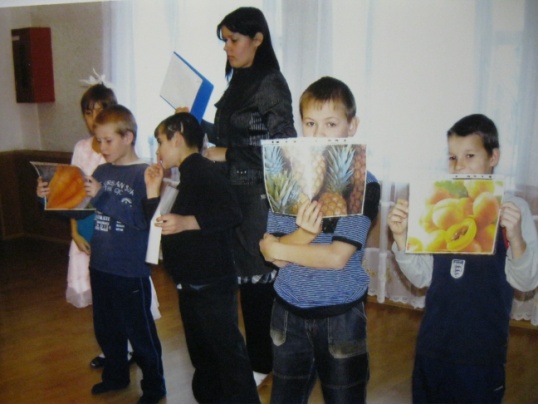 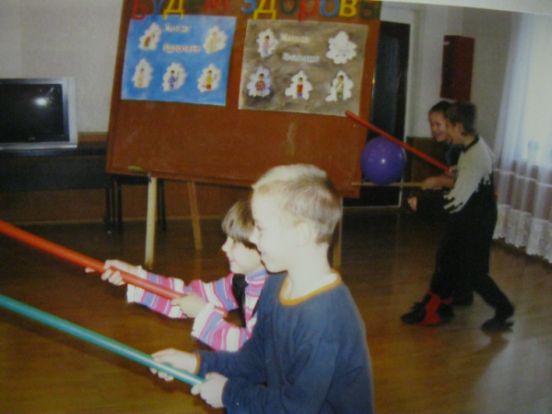 Муниципальное учреждение «Социально – реабилитационный центр для несовершеннолетних» п. Ивня Белгородской областиОтделение реализации программ социальной реабилитации Подпрограмма: «ЗДОРОВЬЕ»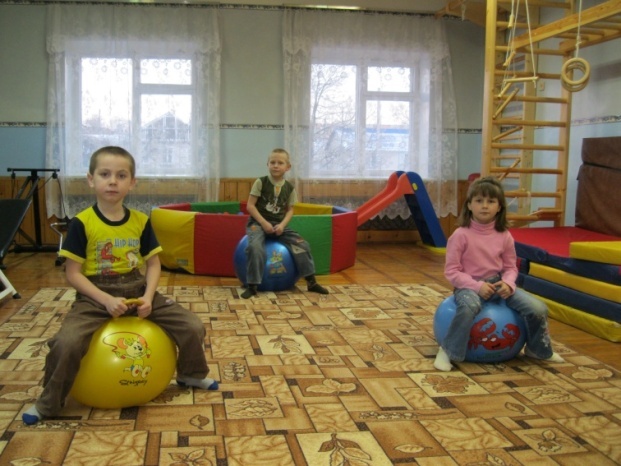 Направление: Спортивно – оздоровительное воспитание.воспитатель: Савкова О.Ю.                     2012 г.Разработка данной подпрограммы обусловлена тем, что поступающие в СРЦ дети, почти все, воспитывались в неблагоприятной среде. Это дети из неблагополучных и неполных семей. За плечами у них багаж проблем. Это и наличие вредных привычек, и слабое здоровье, и неустойчивая психика.   Поэтому очень важно, чтобы подростки соблюдали культуру здоровья, развивали свой творческий потенциал, понимали пользу здоровья и спорта и вред негативных привычек; осознавали соблюдение правил личной гигиены и здорового питания; приобретали новый жизненный опыт, проявляли новые качества личности; формировали новые конструктивные формы взаимодействия друг с другом и с окружающими людьми.Приоритетными задачами спортивно – оздоровительного воспитания являются:      - воспитание ценностного отношения к своему здоровью;                                - приобщение воспитанников к ЗОЖ;                                                                                                                                                                                                                                                    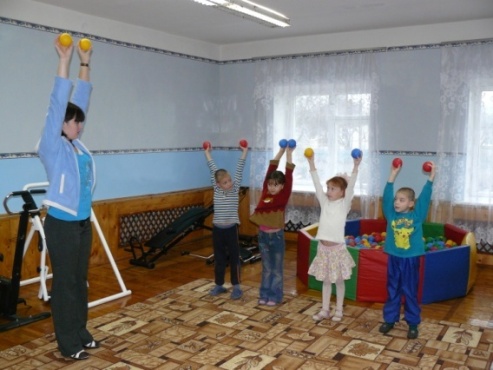 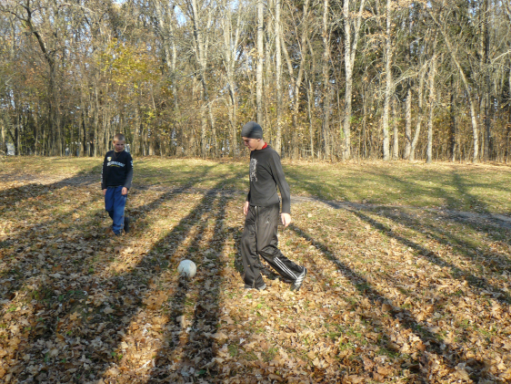 - предупреждение курения и употребления алкоголя и наркотических средств.Задачи решаются в системе, в соответствии с подпрограммой «Здоровье», содержащей в себе мероприятия познавательно-развивающего характера:                                                  - «Друзья Вода и Мыло»;                                           - «Забота о глазах»;                                                          - «Уход за зубами»;                                                         - «Питание – необходимое условие для жизни человека»;                                                     - «Вредные привычки»;                                                                                                                         - «Ты дорожишь своим здоровьем?»;                       - «Путешествие в страну «Здоровье».                           Основной целью этих мероприятий является формирование стремления к здоровому образу жизни; осознание здоровья, как одной из главных жизненных ценностей.